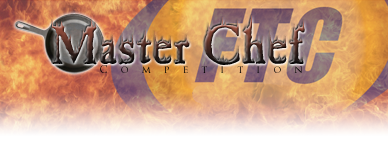       Judge: 								Ratings: On a scale of 1-10 (ten being the highest rating and one being the lowest rating), please rate the team’s accomplishment in the following categories.Comments for the Team: 				(continue on back, if needed)      Judge: 								Ratings: On a scale of 1-10 (ten being the highest rating and one being the lowest rating), please rate the team’s accomplishment in the following categories.Comments for the Team: 				(continue on back, if needed)          AM          AM         PM         PMTeam:☐ AM1☐ AM5☐ PM1☐ PM4☐ AM2☐ AM6☐ PM2☐ PM5☐ AM3☐ AM7☐ PM3☐ AM4☐ AM8CategoryRating (1-10)Presentation (rate as team presents)How eye-appealing are the dishes presented? (including how enticing the verbal descriptions are of the dishes.)Taste (rate after all teams present)How pleasant was the flavor and the amount of seasoning?  Creativity (rate after all teams present)How creative were they in using the ingredients in their recipes?          AM          AM         PM         PMTeam:☐ AM1☐ AM5☐ PM1☐ PM4☐ AM2☐ AM6☐ PM2☐ PM5☐ AM3☐ AM7☐ PM3☐ AM4☐ AM8CategoryRating (1-10)Presentation (rate as team presents)How eye-appealing are the dishes presented? (including how enticing the verbal descriptions are of the dishes.)Taste (rate after all teams present)How pleasant was the flavor and the amount of seasoning?  Creativity (rate after all teams present)How creative were they in using the ingredients in their recipes?